Список препаратов запрещенных в спорте (допинг)Мельдоний (Кардионат, Милдроксин, Милдронат)Триметазидин (Ангиозил, Антистен, Депренорм, Предизин, Предуктал, Римекор, Тридукард, Тримектал) Адамантилбромфениламин (Бромантан, Ладастен)Фонтурацетам (Фенотропил)Меклофеноксат (Ацефен, Церутил)Аминофенилмасляная к-та (Анвифен, Ноофен, Фенибут)Производные фенилэтиламина– допинг (S6.б) – Катин (Нор-псевдоэфедрин) – Катинон (Норэфедрон) – Меткатинон (Эфедрон) – Метил-меткатинон (Мефедрон) – Эфедрин — Псевдоэфедрин — Метилэфедрин – Метил-псевдоэфедринПроизводные фенилалкиламина (Амфетамины) —  Амфетамин (Фенамин) – Декстроамфетамин (D-Амфетамин, Декседрин) – Метиламфетамин (Метамфетамин, Дезоксиэфедрин, Дезоксин) – Этиламфетамин —  Диметиламфетамин (Диметамфетамин) —  Метилендиокси-амфетамин (MDA) – Метилендиокси-метамфетамин (MDMA) — Метилендиокси-этиламфетамин (MDEA)Аналоги амфетамина —  Бензилпиперазин (BZP) – Метилендиокси-пировалерон (MDPV) – Фенетиллин  (Каптагон) – ФенкаминПроизводные фенилалкилпиперидина – Метилфенидат (Метадат, Метилин, Риталин)Производные фенилалкилсиднонимина (Сиднонимины) – Мезокарб (Сиднокарб), «Локсидан»Производные диметиламиноэтанола — Меклофеноксат (Ацефен, Церутил)Фенилэтиламины —  Эпинефрин (Адреналин)Симпатомиметики — Эфедрин «Бронхолитин», «Бронхоцин», «Теофедрин» – Псевдоэфедрин (Дифедрин)  «Гриппекс», «Каффетин Колд», «Нурофен Стопколд», «Фервекс ринит» — Этилэфрин (Фетанол), «Инфлубене» – Норфенефрин (Моликор). Препараты для местного применения не считаются запрещёнными.Аналептики —  Стрихнин Никетамид — (Кордиамин) —  Пентетразол (Коразол)Евгероики («усилители бодрствования») – Модафинил (Провигил) —  Адрафинил (Олмифон)Препараты других фармакологических групп —  Горденин (Метилтирамин) —  Оксилофрин (Метилсинефрин) —  Октопамин (Норсинефрин) — Метилгексанамин (Геранамин) —Этамиван (Инстенон) – КокаинДиуретические препараты синтетического происхождения — допинг.Эритропоэтины —  Эпоэтин-альфа (Эпрекс, Эпоген, Эпокомб, Эпокрин, Эральфон) – Эпоэтин-бета (Рекормон, Эпостим, Эритростим), «Мирцера» – Эпоэтин-омега (Эпомакс) – Эпоэтин-тета (Эпоратио) – Дарбэпоэтин (Аранесп)Анаболические стероиды —  Оксандролон (Анавар, Оксандрин) – Станозолол (Винстрол, Станоболон) – Тренболон (Параболан) – Метенолон (Примоболан) – Местеролон (Провирон) – Метандиенон (Метандростенолон, Данабол, Дианабол) – Нандролон (Ретаболил, Дураболин) – Туринабол – Оксиметолон (Анадрол, Анаполон) – Болденон (Эквипойз). И другие субстанции с подобной химической структурой или подобными биологическими эффектами.Растворы электролитов для инфузий. Внутривенные инъекции и/или инфузии в объёме более 100 мл в течение 12-ти часового периода, за исключением случаев стационарного лечения, хирургических процедур или проведения клинической диагностики — допинг.Разные биогенные стимуляторы метаболических процессов –  жидкий экстракт из Чаги (Бефунгин) — кобальт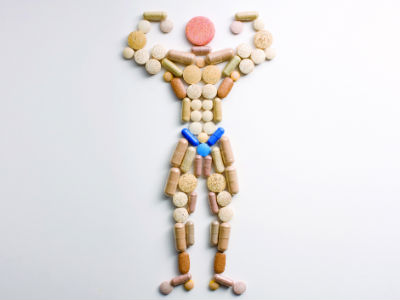 Субстанции и методы, запрещённые всё время(внесоревновательный и соревновательный периоды)Запрещённые субстанцииS1 — Андрогены; Анаболические стероиды и их аналогиS2 — Гормоны пептидного строения; Факторы роста и их аналогиS3 — Бета-2 агонисты (β2-Адреномиметики)S4 — Гормоны; Антагонисты гормонов; Модуляторы метаболизмаS5 — Диуретики;Маскирующие агентыЗапрещённые методыM1 — Манипуляции с кровью и её компонентамиЗапрещены следующие методы:1. Первичное или повторное введение крови аутологического, аллогенного (гомологического) или гетерологического происхождения, или препаратов красных клеток крови любого происхождения в сердечно-сосудистую систему.2. Искусственное улучшение процессов потребления, переноса или доставки кислорода, включая, но не ограничиваясь им: применение фторпроизводных, эфапроксирала (RSR13) и модифицированных препаратов на основе гемоглобина (например, заменителей крови на основе гемоглобина, микрокапсулированного гемоглобина), за ис- ключением введения дополнительного кислорода путём ингаляций.3. Любые формы внутрисосудистых манипуляций с кровью или её компонентами физическими или химическими методамиM2 — Химические и физические манипуляцииЗапрещены следующие методы:1. Фальсификация, а также попытки фальсификации отобранных в рамках процедуры допинг-контроля проб с целью нарушения их целостности и подлинности. Данные манипуляции включают, не ограничиваясь ими: Действия по подмене мочи и/или изменению ее свойств с целью затруднения анализа (например, введение протеазных ферментов).M3 — Генный допингЗапрещены, как способные улучшить спортивные результаты:1. Перенос полимеров нуклеиновых кислот или аналогов нуклеиновых кислот.2. Использование агентов для редактирования генов, направленных на изменение геномной последовательности и/или транскрипционной или эпигенетической регуляции экспрессии генов.3. Использование нормальных или генетически модифицированных клеток.Субстанции и методы, запрещённые в соревновательный периодS6 — Стимуляторы (Адреномиметики; Психостимуляторы и т.п.)S7 — НаркотикиS8 — Каннабиноиды; КаннабимиметикиS9 — Глюкокортикостероиды (ГКС) — в/м, в/в, per os, per rectum